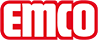 emco Bauonderlegmat voor diepgaande vuilvangsystemen onderlegmattypeonderlegmatvoor diepgaande vuilvangsystemenspeciale kleurenzwartrollen (m1.)6 mBreedte (cm)125 cmmateriaalafwerkinggerecycled rubbergranulaatdikteca. 14 mmmerkemcocontactemco Benelux B.V. Divisie Bouwtechniek Veldrijk 2 8530 Harelbeke / BE Tel. (+32) 056 224 978 bouwtechniek@benelux.emco.de www.emco-bau.com